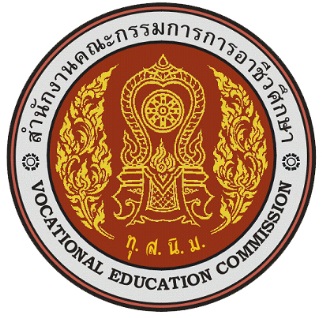 แผนการจัดการเรียนรู้มุ่งเน้นสมรรถนะอาชีพและบูรณาการปรัชญาของเศรษฐกิจพอเพียงรหัส...........................................วิชา..........................................หลักสูตร………………………………………………………………………. ประเภทวิชา....................................................................สาขาวิชา………………………………………………สาขางาน……………………………………………….................................................................ครูประจำวิชาแผนก.................................................................................................วิทยาลัยเทคนิคสิงห์บุรี แห่งที่ 2สำนักงานคณะกรรมการการอาชีวศึกษา  กระทรวงศึกษาธิการหลักสูตรรายวิชารหัสวิชา……………….วิชา……………..  หลักสูตร……………ประเภทวิชา……………สาขาวิชา………สาขางาน.......................จุดประสงค์รายวิชา........................................................................................................................................... ............................................................................................................................................................................................................................................................................................................................................................................................................................................................................................................................................................................ มาตรฐานรายวิชา........................................................................................................................................................................................................................................................................................................................................................................................................................................................................................................................................................................................................................................................................................................ คำอธิบายรายวิชา............................................................................................................................................................................................................................................................................................................................................................................................................................................................................................................................................................................................................................................................................................................. ............................................................................................................................................................................................................................................................................................................................................................................................................................................................................................................................................. ตารางวิเคราะห์หลักสูตรรหัสวิชา……………….วิชา……………..  หลักสูตร……………ประเภทวิชา……………สาขาวิชา………สาขางาน.......................หมายเหตุ	ระดับพุทธิพิสัย	1  =  ความจำ		2 = ความเข้าใจ          
 	3  =   การนำไปใช้		4  =  การวิเคราะห์		
 	5 = การสังเคราะห์ 	  	6   =  ประเมินค่า	ระดับทักษะพิสัย	1  =  การเลียนแบบ		2 = ทำตามแบบ     	  
3  =   ความถูกต้องตามแบบ	4  =  การกระทำอย่างต่อเนื่อง
5  =  การทำจนเคยชิน	ระดับจิตพิสัย	1  =  การเรียนรู้		2 = การตอบสนอง    
 		3  =   การสร้างคุณค่า		4  =  การจัดระบบ	
 		5  =  การสร้างลักษณะนิสัยกำหนดการเรียนรู้รหัสวิชา……………….วิชา……………..  หลักสูตร……………ประเภทวิชา……………สาขาวิชา………สาขางาน.......................	ตารางวิเคราะห์โครงสร้างเนื้อหาวิชากับความสอดคล้องตรงตามจุดประสงค์และมาตรฐานรายวิชา
รหัสวิชา……………….วิชา……………..  หลักสูตร……………ประเภทวิชา……………สาขาวิชา………สาขางาน......................รายงานการตรวจสอบและอนุญาตให้นำไปใช้แผนการจัดการเรียนรู้รายวิชา...................................................  รหัสวิชา.....................................ระดับชั้น.............................  สาขาวิชา..........................................  ภาคเรียนที่...............................--------------------------------------------------------------  เห็นสมควรอนุญาตให้ใช้ในการจัดการเรียนการสอน  ควรปรับปรุงเกี่ยวกับ.................................................................................................................................................................................................................................................................................................................ลงชื่อ.......................................................หัวหน้าแผนกวิชา      (......................................................)       ............./..................../...............  เห็นสมควรอนุญาตให้ใช้ในการจัดการเรียนการสอน  ควรปรับปรุงเกี่ยวกับ....................................................................................................................................ลงชื่อ..................................................หัวหน้างานพัฒนาหลักสูตรฯ             (.....................................)       ............./..................../...............  เห็นสมควรอนุญาตให้ใช้ในการจัดการเรียนการสอน  ควรปรับปรุงตามที่เสนอข้างต้น  อื่นๆ..............................................................................................................................................................ลงชื่อ....................................................    (...................................................)      รองผู้อำนวยการฝ่ายวิชาการ      ............./..................../...............  อนุญาตให้ใช้ประกอบการจัดการเรียนการสอนได้  ควรปรับปรุงตามที่เสนอข้างต้น  อื่นๆ..............................................................................................................................................................ลงชื่อ....................................................            (นางสาวศิริลักษณ์ ศรีธิธง)     ผู้อำนวยการวิทยาลัยเทคนิคสิงห์บุรี แห่งที่ 2      ............./..................../............... หน่วย
ที่ชื่อหน่วยระดับพฤติกรรมที่พึงประสงค์ระดับพฤติกรรมที่พึงประสงค์ระดับพฤติกรรมที่พึงประสงค์ระดับพฤติกรรมที่พึงประสงค์ระดับพฤติกรรมที่พึงประสงค์ระดับพฤติกรรมที่พึงประสงค์ระดับพฤติกรรมที่พึงประสงค์ระดับพฤติกรรมที่พึงประสงค์ระดับพฤติกรรมที่พึงประสงค์ระดับพฤติกรรมที่พึงประสงค์ระดับพฤติกรรมที่พึงประสงค์ระดับพฤติกรรมที่พึงประสงค์ระดับพฤติกรรมที่พึงประสงค์ระดับพฤติกรรมที่พึงประสงค์ระดับพฤติกรรมที่พึงประสงค์ระดับพฤติกรรมที่พึงประสงค์เวลา
(ชม.)หน่วย
ที่ชื่อหน่วยพุทธพิสัยพุทธพิสัยพุทธพิสัยพุทธพิสัยพุทธพิสัยพุทธพิสัยทักษะพิสัยทักษะพิสัยทักษะพิสัยทักษะพิสัยทักษะพิสัยจิตพิสัยจิตพิสัยจิตพิสัยจิตพิสัยจิตพิสัยเวลา
(ชม.)หน่วย
ที่ชื่อหน่วย1234561234512345เวลา
(ชม.)สัปดาห์ที่ หน่วยที่ชื่อหน่วยการเรียนรู้ชั่วโมงที่เวลา (ชม.)รวมหน่วยที่หัวข้อเนื้อหาจำนวนคาบจุดประสงค์รายวิชาจุดประสงค์รายวิชาจุดประสงค์รายวิชาจุดประสงค์รายวิชามาตรฐานรายวิชามาตรฐานรายวิชามาตรฐานรายวิชามาตรฐานรายวิชามาตรฐานรายวิชาหน่วยที่หัวข้อเนื้อหาจำนวนคาบ123...1234...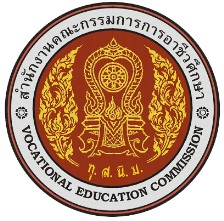 แผนการจัดการเรียนรู้มุ่งเน้นสมรรถนะหน่วยที่................ชื่อหน่วย...........................................................................สอนครั้งที่............ชื่อหน่วย...........................................................................ชั่วโมงรวม...........เรื่อง......................................................................................เรื่อง......................................................................................จำนวนชั่วโมง......1.สาระสำคัญ...................................................................................................................................................................................................................................................................................................................................................................................................................................................................................2.สมรรถนะประจำหน่วย2.1.................................................................................................................................................2.2.................................................................................................................................................2.3.................................................................................................................................................2.4.................................................................................................................................................3.จุดประสงค์การเรียนรู้3.1 ด้านความรู้     3.1.1 ......................................................................................................................................     3.1.2 ......................................................................................................................................3.2 ด้านทักษะ     3.2.1 ......................................................................................................................................     3.2.2 ......................................................................................................................................3.3 คุณลักษณะที่พึงประสงค์     3.3.1 ......................................................................................................................................     3.3.2 ......................................................................................................................................1.สาระสำคัญ...................................................................................................................................................................................................................................................................................................................................................................................................................................................................................2.สมรรถนะประจำหน่วย2.1.................................................................................................................................................2.2.................................................................................................................................................2.3.................................................................................................................................................2.4.................................................................................................................................................3.จุดประสงค์การเรียนรู้3.1 ด้านความรู้     3.1.1 ......................................................................................................................................     3.1.2 ......................................................................................................................................3.2 ด้านทักษะ     3.2.1 ......................................................................................................................................     3.2.2 ......................................................................................................................................3.3 คุณลักษณะที่พึงประสงค์     3.3.1 ......................................................................................................................................     3.3.2 ......................................................................................................................................1.สาระสำคัญ...................................................................................................................................................................................................................................................................................................................................................................................................................................................................................2.สมรรถนะประจำหน่วย2.1.................................................................................................................................................2.2.................................................................................................................................................2.3.................................................................................................................................................2.4.................................................................................................................................................3.จุดประสงค์การเรียนรู้3.1 ด้านความรู้     3.1.1 ......................................................................................................................................     3.1.2 ......................................................................................................................................3.2 ด้านทักษะ     3.2.1 ......................................................................................................................................     3.2.2 ......................................................................................................................................3.3 คุณลักษณะที่พึงประสงค์     3.3.1 ......................................................................................................................................     3.3.2 ......................................................................................................................................แผนการจัดการเรียนรู้มุ่งเน้นสมรรถนะหน่วยที่.................ชื่อหน่วย............................................................................สอนครั้งที่.............ชื่อหน่วย............................................................................ชั่วโมงรวม............จำนวนชั่วโมง.......4.เนื้อหาสาระการเรียนรู้....................................................................................................................................................................................................................................................................................................................................................................................................................................................................................................................................................................................................................................................................................................................................................................................................................................................................................................................................................................................................................................................................................................................................................................................................................................................................................................................................................................................................................................................................................................................................................................................................................................................................................................................................................................................................................................................................................................................................................................................................................................................................................................................................................................................................................................................................................................................................................................................................................................................................................................................................................................................................................................................................................................................................................................................................................................................................................................................................................................................................................................................................................................................................................................................................................................................................4.เนื้อหาสาระการเรียนรู้....................................................................................................................................................................................................................................................................................................................................................................................................................................................................................................................................................................................................................................................................................................................................................................................................................................................................................................................................................................................................................................................................................................................................................................................................................................................................................................................................................................................................................................................................................................................................................................................................................................................................................................................................................................................................................................................................................................................................................................................................................................................................................................................................................................................................................................................................................................................................................................................................................................................................................................................................................................................................................................................................................................................................................................................................................................................................................................................................................................................................................................................................................................................................................................................................................................................................4.เนื้อหาสาระการเรียนรู้....................................................................................................................................................................................................................................................................................................................................................................................................................................................................................................................................................................................................................................................................................................................................................................................................................................................................................................................................................................................................................................................................................................................................................................................................................................................................................................................................................................................................................................................................................................................................................................................................................................................................................................................................................................................................................................................................................................................................................................................................................................................................................................................................................................................................................................................................................................................................................................................................................................................................................................................................................................................................................................................................................................................................................................................................................................................................................................................................................................................................................................................................................................................................................................................................................................................................แผนการจัดการเรียนรู้มุ่งเน้นสมรรถนะหน่วยที่.................ชื่อหน่วย............................................................................สอนครั้งที่.............ชื่อหน่วย............................................................................ชั่วโมงรวม............จำนวนชั่วโมง.......5.  กิจกรรมการจัดการเรียนรู้5.1 การนำเข้าสู่บทเรียน.................................................................................................................................................................................................................................................................................................................................................................................................................................................................................................................................................................................................................................................................................................................................................................................................................5.2 การเรียนรู้.................................................................................................................................................................................................................................................................................................................................................................................................................................................................................................................................................................................................................................................................................................................................................................................................................5.3 การสรุป....................................................................................................................................................................................................................................................................................................................................................................................................................................................................................................................................................................................................................................................5.4 การวัดและประเมินผล.......................................................................................................................................................................................................................................................................................................................................................................................................................................................................................5.  กิจกรรมการจัดการเรียนรู้5.1 การนำเข้าสู่บทเรียน.................................................................................................................................................................................................................................................................................................................................................................................................................................................................................................................................................................................................................................................................................................................................................................................................................5.2 การเรียนรู้.................................................................................................................................................................................................................................................................................................................................................................................................................................................................................................................................................................................................................................................................................................................................................................................................................5.3 การสรุป....................................................................................................................................................................................................................................................................................................................................................................................................................................................................................................................................................................................................................................................5.4 การวัดและประเมินผล.......................................................................................................................................................................................................................................................................................................................................................................................................................................................................................5.  กิจกรรมการจัดการเรียนรู้5.1 การนำเข้าสู่บทเรียน.................................................................................................................................................................................................................................................................................................................................................................................................................................................................................................................................................................................................................................................................................................................................................................................................................5.2 การเรียนรู้.................................................................................................................................................................................................................................................................................................................................................................................................................................................................................................................................................................................................................................................................................................................................................................................................................5.3 การสรุป....................................................................................................................................................................................................................................................................................................................................................................................................................................................................................................................................................................................................................................................5.4 การวัดและประเมินผล.......................................................................................................................................................................................................................................................................................................................................................................................................................................................................................แผนการจัดการเรียนรู้มุ่งเน้นสมรรถนะหน่วยที่.................ชื่อหน่วย............................................................................สอนครั้งที่.............ชื่อหน่วย............................................................................ชั่วโมงรวม............จำนวนชั่วโมง.......6.สื่อการเรียนรู้/แหล่งการเรียนรู้     6.1 สื่อสิ่งพิมพ์................................................................................................................................................................................................................................................................................................................................................................6.2 สื่อโสตทัศน์ (ถ้ามี)................................................................................................................................................................................................................................................................................................................................................................6.3 หุ่นจำลองหรือของจริง (ถ้ามี)................................................................................................................................................................................................................................................................................................................................................................................................................................................................................................................................................6.4 อื่น ๆ (ถ้ามี)................................................................................................................................................................................................................................................................................................................................................................................................................................................................................................................................................7.เอกสารประกอบการจัดการเรียนรู้ (ใบความรู้ ใบงาน ใบมอบหมายงาน ฯลฯ)................................................................................................................................................................................................................................................................................................................................................................................................................................................................................................................................................8.การบูรณาการ/ความสัมพันธ์กับวิชาอื่น................................................................................................................................................................................................................................................................................................................................................................6.สื่อการเรียนรู้/แหล่งการเรียนรู้     6.1 สื่อสิ่งพิมพ์................................................................................................................................................................................................................................................................................................................................................................6.2 สื่อโสตทัศน์ (ถ้ามี)................................................................................................................................................................................................................................................................................................................................................................6.3 หุ่นจำลองหรือของจริง (ถ้ามี)................................................................................................................................................................................................................................................................................................................................................................................................................................................................................................................................................6.4 อื่น ๆ (ถ้ามี)................................................................................................................................................................................................................................................................................................................................................................................................................................................................................................................................................7.เอกสารประกอบการจัดการเรียนรู้ (ใบความรู้ ใบงาน ใบมอบหมายงาน ฯลฯ)................................................................................................................................................................................................................................................................................................................................................................................................................................................................................................................................................8.การบูรณาการ/ความสัมพันธ์กับวิชาอื่น................................................................................................................................................................................................................................................................................................................................................................6.สื่อการเรียนรู้/แหล่งการเรียนรู้     6.1 สื่อสิ่งพิมพ์................................................................................................................................................................................................................................................................................................................................................................6.2 สื่อโสตทัศน์ (ถ้ามี)................................................................................................................................................................................................................................................................................................................................................................6.3 หุ่นจำลองหรือของจริง (ถ้ามี)................................................................................................................................................................................................................................................................................................................................................................................................................................................................................................................................................6.4 อื่น ๆ (ถ้ามี)................................................................................................................................................................................................................................................................................................................................................................................................................................................................................................................................................7.เอกสารประกอบการจัดการเรียนรู้ (ใบความรู้ ใบงาน ใบมอบหมายงาน ฯลฯ)................................................................................................................................................................................................................................................................................................................................................................................................................................................................................................................................................8.การบูรณาการ/ความสัมพันธ์กับวิชาอื่น................................................................................................................................................................................................................................................................................................................................................................แผนการจัดการเรียนรู้มุ่งเน้นสมรรถนะหน่วยที่.................ชื่อหน่วย............................................................................สอนครั้งที่.............ชื่อหน่วย............................................................................ชั่วโมงรวม............จำนวนชั่วโมง.......9.การวัดและประเมินผล     9.1 ก่อนเรียน................................................................................................................................................................................................................................................................................................................................................................................................................................................................................................................................................................................................................................................................................................................................9.2 ขณะเรียน................................................................................................................................................................................................................................................................................................................................................................................................................................................................................................................................................................................................................................................................................................................................9.3 หลังเรียน................................................................................................................................................................................................................................................................................................................................................................................................................................................................................................................................................................................................................................................................................................................................10.บันทึกหลังสอน10.1 ผลการใช้แผนการจัดการเรียนรู้................................................................................................................................................................................................................................................................................................................................................................................................................................................................................................................................................9.การวัดและประเมินผล     9.1 ก่อนเรียน................................................................................................................................................................................................................................................................................................................................................................................................................................................................................................................................................................................................................................................................................................................................9.2 ขณะเรียน................................................................................................................................................................................................................................................................................................................................................................................................................................................................................................................................................................................................................................................................................................................................9.3 หลังเรียน................................................................................................................................................................................................................................................................................................................................................................................................................................................................................................................................................................................................................................................................................................................................10.บันทึกหลังสอน10.1 ผลการใช้แผนการจัดการเรียนรู้................................................................................................................................................................................................................................................................................................................................................................................................................................................................................................................................................9.การวัดและประเมินผล     9.1 ก่อนเรียน................................................................................................................................................................................................................................................................................................................................................................................................................................................................................................................................................................................................................................................................................................................................9.2 ขณะเรียน................................................................................................................................................................................................................................................................................................................................................................................................................................................................................................................................................................................................................................................................................................................................9.3 หลังเรียน................................................................................................................................................................................................................................................................................................................................................................................................................................................................................................................................................................................................................................................................................................................................10.บันทึกหลังสอน10.1 ผลการใช้แผนการจัดการเรียนรู้................................................................................................................................................................................................................................................................................................................................................................................................................................................................................................................................................แผนการจัดการเรียนรู้มุ่งเน้นสมรรถนะหน่วยที่.................ชื่อหน่วย............................................................................สอนครั้งที่.............ชื่อหน่วย............................................................................ชั่วโมงรวม............จำนวนชั่วโมง.......     10.2 ผลการเรียนรู้ของนักเรียน นักศึกษา................................................................................................................................................................................................................................................................................................................................................................................................................................................................................................................................................................................................................................................................................................................................................................................................................................................................................................................................................................................................................................................................................................................................................................................................................................................................................................................................................................................................................................................................10.3 แนวทางการพัฒนาคุณภาพการเรียนรู้ ................................................................................................................................................................................................................................................................................................................................................................................................................................................................................................................................................................................................................................................................................................................................................................................................................................................................................................................................................................................................................................................................................................................................................................................................................................................................................................................................................................................................................................................................................................................................................................................................................................................................................................................................................................................................................................................................................................................................................................................................................................................................................................................................................................................................................................................................................................................................................................................     10.2 ผลการเรียนรู้ของนักเรียน นักศึกษา................................................................................................................................................................................................................................................................................................................................................................................................................................................................................................................................................................................................................................................................................................................................................................................................................................................................................................................................................................................................................................................................................................................................................................................................................................................................................................................................................................................................................................................................10.3 แนวทางการพัฒนาคุณภาพการเรียนรู้ ................................................................................................................................................................................................................................................................................................................................................................................................................................................................................................................................................................................................................................................................................................................................................................................................................................................................................................................................................................................................................................................................................................................................................................................................................................................................................................................................................................................................................................................................................................................................................................................................................................................................................................................................................................................................................................................................................................................................................................................................................................................................................................................................................................................................................................................................................................................................................................................     10.2 ผลการเรียนรู้ของนักเรียน นักศึกษา................................................................................................................................................................................................................................................................................................................................................................................................................................................................................................................................................................................................................................................................................................................................................................................................................................................................................................................................................................................................................................................................................................................................................................................................................................................................................................................................................................................................................................................................10.3 แนวทางการพัฒนาคุณภาพการเรียนรู้ ................................................................................................................................................................................................................................................................................................................................................................................................................................................................................................................................................................................................................................................................................................................................................................................................................................................................................................................................................................................................................................................................................................................................................................................................................................................................................................................................................................................................................................................................................................................................................................................................................................................................................................................................................................................................................................................................................................................................................................................................................................................................................................................................................................................................................................................................................................................................................................................